Publicado en España, EE.UU., Latinoamérica el 05/07/2024 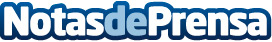 Rendo Salazar se posiciona #1 de ventas en España con su libro 'Como pez en el aula', antes de su lanzamiento oficialEl innovador libro de Rendo Salazar, 'Como Pez en el Aula', logra el primer puesto en ventas en Amazon, destacándose como una herramienta esencial para la orientación vocacional de adolescentes en un mundo cambiante y complejoDatos de contacto:IsabelLioc Editorial673034885Nota de prensa publicada en: https://www.notasdeprensa.es/rendo-salazar-se-posiciona-1-de-ventas-en Categorias: Educación Literatura Comunicación Formación profesional Universidades http://www.notasdeprensa.es